RESUMEN CREATIVO DE DISEÑO GRÁFICO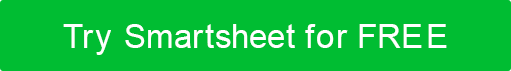 CLIENTECLIENTECLIENTETÍTULO DEL PROYECTOTÍTULO DEL PROYECTOTÍTULO DEL PROYECTONOMBRE DEL CLIENTENOMBRE DEL CLIENTENOMBRE DEL CLIENTEMARCAPRODUCTONOMBRE DEL AUTORTÍTULOFECHAINFORMACIÓN DE CONTACTOINFORMACIÓN DE CONTACTOINFORMACIÓN DE CONTACTONOMBRE DEL PUNTO DE CONTACTODIRECCIÓN DE CORREO ELECTRÓNICOTELÉFONODIRECCIÓN POSTALVISIÓN GENERAL DEL PROYECTO  VISIÓN GENERAL DEL PROYECTO  VISIÓN GENERAL DEL PROYECTO  PROPÓSITO  ¿Por qué?PROPÓSITO  ¿Por qué?PROPÓSITO  ¿Por qué?¿OPORTUNIDAD  de impacto final?¿OPORTUNIDAD  de impacto final?¿OPORTUNIDAD  de impacto final?OBJETIVO  ¿Para qué trabaja el proyecto?OBJETIVO  ¿Para qué trabaja el proyecto?OBJETIVO  ¿Para qué trabaja el proyecto?ELEMENTOS CREATIVOS / DE DISEÑO  ¿Cuáles son los componentes creativos / de diseño fundamentales del proyecto? es decir, guías de estilo, apariencia, piezas impresas específicasELEMENTOS CREATIVOS / DE DISEÑO  ¿Cuáles son los componentes creativos / de diseño fundamentales del proyecto? es decir, guías de estilo, apariencia, piezas impresas específicasELEMENTOS CREATIVOS / DE DISEÑO  ¿Cuáles son los componentes creativos / de diseño fundamentales del proyecto? es decir, guías de estilo, apariencia, piezas impresas específicasPÚBLICO OBJETIVOPROJECT TARGET  ¿A quién estamos tratando de llegar?BRAND TARGET  ¿Con quién habla la marca?REACCIÓN DESEADA  ¿Qué acciones desea que tome su mercado?ACTITUDTONO DEL PROYECTO  ¿Qué rasgos estamos tratando de transmitir?PERSONALIDAD DE LA MARCA  ¿Qué características definen la marca?ANÁLISIS COMPETITIVOREFERENCIAS  investigación, inspiración y estilosLA MORALEJA  ¿Cuál es la idea clave para ser recordada?Copia preparada por TAG LINE, palabras clave o temaREQUISITOS DE IMAGENREQUISITOS DE IMAGENGRAFISMOGRAFISMOFOTOGRAFÍAFOTOGRAFÍAMULTIMEDIAMULTIMEDIAHORARIOHORARIORESUMEN DEL CRONOGRAMARESUMEN DEL CRONOGRAMACRONOGRAMA PROYECTADO DETALLADOCRONOGRAMA PROYECTADO DETALLADODESCRIPCIÓNFECHAHITOS IMPORTANTES / PLAZOSHITOS IMPORTANTES / PLAZOSDESCRIPCIÓNFECHAPRESUPUESTOIMPORTEFUENTES DE FINANCIACIÓNPROYECCIONES FINANCIERAS ADICIONALES / NOTASADEMÁSincluir cualquier información crítica adicionalCOMENTARIOS Y APROBACIÓNCOMENTARIOS Y APROBACIÓNCOMENTARIOS Y APROBACIÓNNOMBRE DEL PUNTO DE CONTACTODIRECCIÓN DE CORREO ELECTRÓNICOTELÉFONOCOMENTARIOS DE LOS CLIENTESCOMENTARIOS DE LOS CLIENTESCOMENTARIOS DE LOS CLIENTESAPROBACIÓNAPROBACIÓNAPROBACIÓNFIRMANOMBRE Y TÍTULOFECHARENUNCIACualquier artículo, plantilla o información proporcionada por Smartsheet en el sitio web es solo para referencia. Si bien nos esforzamos por mantener la información actualizada y correcta, no hacemos representaciones o garantías de ningún tipo, expresas o implícitas, sobre la integridad, precisión, confiabilidad, idoneidad o disponibilidad con respecto al sitio web o la información, artículos, plantillas o gráficos relacionados contenidos en el sitio web. Por lo tanto, cualquier confianza que deposite en dicha información es estrictamente bajo su propio riesgo.